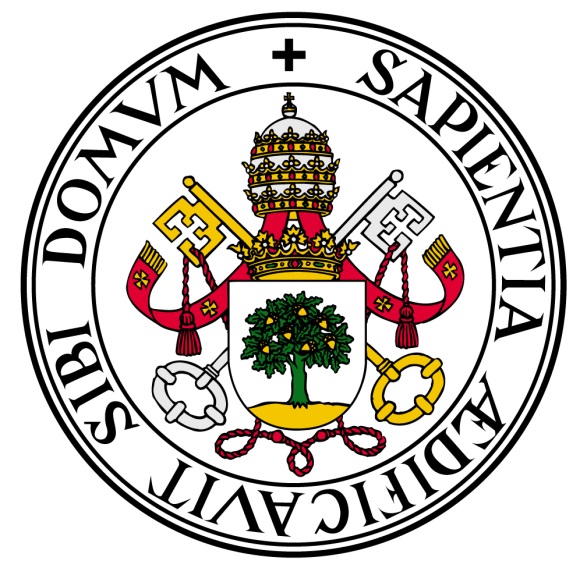 GRADO EN COMERCIOTRABAJO FIN DE GRADO“TÍTULO”AUTORFACULTAD DE COMERCIOVALLADOLID, FECHA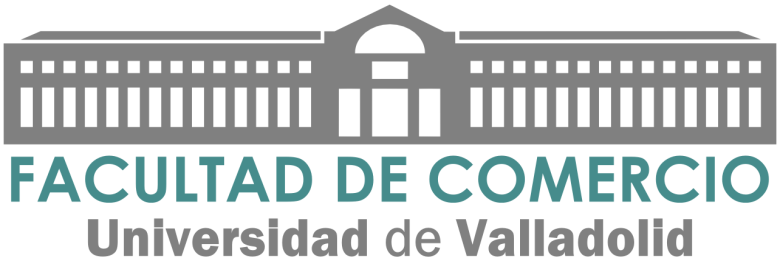 UNIVERSIDAD DE VALLADOLIDGRADO EN COMERCIOCURSO ACADÉMICO......TRABAJO FIN DE GRADO“TÍTULO”Trabajo presentado por:	Firma:Tutor:	Firma:FACULTAD DE COMERCIOValladolid, fecha